History Focus-Threshold conceptsYear 2- Bonfire and The Great Fire of LondonArt and Design – Threshold ConceptsHistory-Investigate and interpret the pastBuild an overview of world historyUnderstand chronology.Milestones- Observe or handle evidence to ask questions and find answers to questions about the past.Ask questions such as: What was it like for people? What happened? How long ago?Use artefacts, pictures, stories, online sources and databases to find out about the pastDescribe historical events.Describe significant people from the pastPlace events and artefacts in order on a time line.Label time lines with words or phrases such as: past, present, older and newer.ScienceEveryday materialsDistinguish between an object and the material from which it is made (Y1). • Identify and name a variety of everyday materials, including wood, plastic, glass, metal, water and rock (Y1).• Describe the simple physical properties of a variety of everyday materials (Y1)• Find out how the shapes of solid objects can be changed by squashing, bending, twisting and stretching.Plants • Identify and describe the basic structure of a variety of common flowering plants, including trees.• Observe and describe how seeds and bulbs grow into mature plants.• Find out and describe how plants need water, light and a suitable temperature to grow and stay healthy. Linked texts: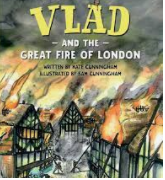 English Focus.English focus text: Extended writing outcomes:Diary entry linked to the Great Fire of London. Narrative in the style of Vlad and The Great Fire of London.  Shorter writing outcomes:-Instructions for how to make a fire engine- Non chronological report into The Great Fire of London-News reports of the eventsSupporting Texts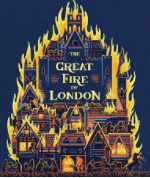 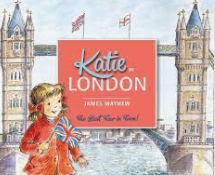 Artist Spotlight: Artemisia Gentileschi Art Period: 1600’sArt Style: Baroque To master techniques:To use strong contrasts between light and dark.To use bold and strong brushstrokes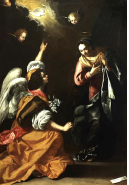 History-Investigate and interpret the pastBuild an overview of world historyUnderstand chronology.Milestones- Observe or handle evidence to ask questions and find answers to questions about the past.Ask questions such as: What was it like for people? What happened? How long ago?Use artefacts, pictures, stories, online sources and databases to find out about the pastDescribe historical events.Describe significant people from the pastPlace events and artefacts in order on a time line.Label time lines with words or phrases such as: past, present, older and newer.ScienceEveryday materialsDistinguish between an object and the material from which it is made (Y1). • Identify and name a variety of everyday materials, including wood, plastic, glass, metal, water and rock (Y1).• Describe the simple physical properties of a variety of everyday materials (Y1)• Find out how the shapes of solid objects can be changed by squashing, bending, twisting and stretching.Plants • Identify and describe the basic structure of a variety of common flowering plants, including trees.• Observe and describe how seeds and bulbs grow into mature plants.• Find out and describe how plants need water, light and a suitable temperature to grow and stay healthy. Linked texts:English Focus.English focus text: Extended writing outcomes:Diary entry linked to the Great Fire of London. Narrative in the style of Vlad and The Great Fire of London.  Shorter writing outcomes:-Instructions for how to make a fire engine- Non chronological report into The Great Fire of London-News reports of the eventsSupporting TextsCurriculum coverage: DT: Wheels and axles- Making fire enginesPSHE: Being me in my world. Jigsaw.Music: Charanga. Hands, Feet, Heart.I.C.T: CodingP.E: Dance 1. Striver.Linked texts: 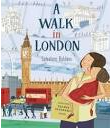 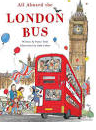 